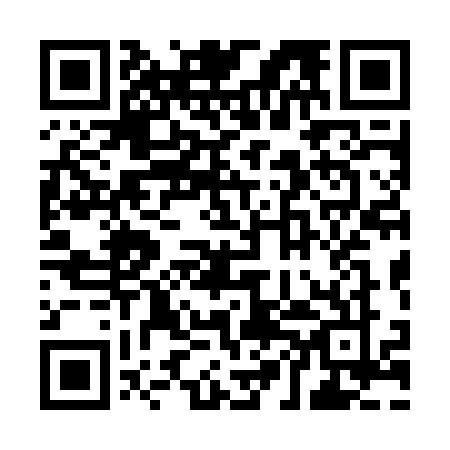 Prayer times for Queenstown, AustraliaWed 1 May 2024 - Fri 31 May 2024High Latitude Method: NonePrayer Calculation Method: Muslim World LeagueAsar Calculation Method: ShafiPrayer times provided by https://www.salahtimes.comDateDayFajrSunriseDhuhrAsrMaghribIsha1Wed5:327:0712:152:595:236:522Thu5:337:0812:152:585:216:513Fri5:347:0912:152:575:206:504Sat5:347:1012:152:565:196:495Sun5:357:1112:152:555:186:486Mon5:367:1212:142:545:166:477Tue5:377:1312:142:535:156:468Wed5:387:1412:142:525:146:459Thu5:397:1512:142:515:136:4410Fri5:407:1612:142:505:126:4311Sat5:417:1712:142:495:116:4212Sun5:417:1812:142:495:106:4113Mon5:427:1912:142:485:096:4014Tue5:437:2012:142:475:086:3915Wed5:447:2112:142:465:076:3816Thu5:457:2212:142:455:066:3817Fri5:467:2312:142:455:056:3718Sat5:467:2412:142:445:046:3619Sun5:477:2512:142:435:036:3520Mon5:487:2612:142:425:026:3521Tue5:497:2712:142:425:016:3422Wed5:507:2812:142:415:016:3423Thu5:507:2912:152:415:006:3324Fri5:517:3012:152:404:596:3225Sat5:527:3112:152:394:596:3226Sun5:527:3112:152:394:586:3127Mon5:537:3212:152:384:576:3128Tue5:547:3312:152:384:576:3029Wed5:557:3412:152:384:566:3030Thu5:557:3512:152:374:566:3031Fri5:567:3612:162:374:556:29